13 May 2021Dear Parents and CarersI hope that you and your families are all well.Following the positive news about reductions in COVID transmission rates, we are now in a position to remove some of the additional safety measures that we have in place.  The Prime Minister’s announcement and new DfE guidance means that we no longer require students at WSFG to wear face coverings in classrooms from Monday 17th May.  However, they should continue to wear them when moving around school corridors and in communal spaces because social distancing is more challenging in these areas, therefore creating a greater risk to the community.   Students may continue to wear masks in lessons, if they choose to do so.  They should continue to bring a clean mask to school every day, unless they have an exemption badge.It is important to bear in mind that Year 11 students are still undertaking assessments and will benefit from an extended period of safety and stability before we relax COVID measures further.  We also have a number of staff who are under 40 and who have not yet been offered a vaccination.We keep all of our provision under review and will update you on any changes, particularly in response to transmission rates and DfE guidance.  Our intention is to announce that face coverings will no longer be required after half-term.  We also hope that we will be in a position to resume further indoor extra-curricular activities and additional opportunities in the second half of the summer term, as well as other measures, as the guidance for schools changes.We are very grateful for the patience and support parents and carers have shown for the school through this extremely difficult period.Yours faithfully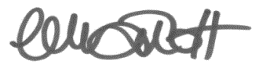 Ms MarriottHeadteacher